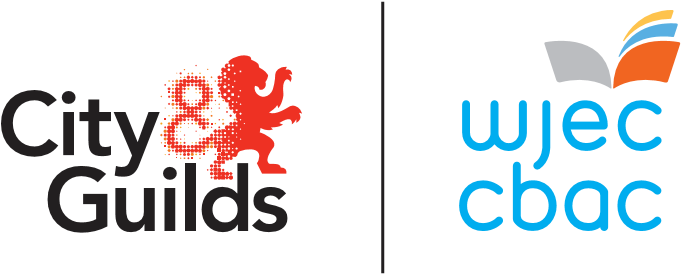 City & Guilds Level 4Social Services Practitioner Approved by Qualifications WalesThis qualification forms part of the new suite of Health and Social Care, and Childcare qualifications in Wales provided by City & Guilds/WJEC.Assessment Resource PackVersionJanuary 2022 Version 1.0This pack contains word versions of the appendices for the Level 4 Social Services Practitioner qualification that can be completed electronically by centres. Appendix 3	Internal assessor recording form   I confirm that the evidence presented here is an accurate account of the assessment that took place.Appendix 6	Observation record form (Internal Assessor)Appendix 7	Feedback form Qualification title: I confirm that this assessment has been completed to the required standard and meets the requirements for validity, currency, authenticity and sufficiency.Appendix 8	Declaration Declaration of AuthenticityCandidate:I confirm that all work submitted is my own, and that I have acknowledged all sources I have used.Internal assessor signature:I confirm that all work was conducted under conditions designed to assure the authenticity of the candidate’s work, and am satisfied that, to the best of my knowledge, the work produced is solely that of the candidate.Note:Where the candidate and/or internal assessor is unable to or does not confirm authenticity through signing this declaration form, the work will not be accepted at moderation. If any question of authenticity arises, the tutor may be contacted for justification of authentication. Candidate name TitleCandidate numberInternal Assessor name Internal assessor nameAssessment dateDD/MM/YY The internal assessor should use this form to capture how each of the assessed tasks meets the marking requirements and outline the learning outcomes satisfied through each task, and how these have been achieved. Section 1 – Review of submitted evidence (Task A)Section 2 – Review of submitted evidence (Task B)Section 3 – Review of submitted evidence (Task C)Section 4 – Review of observations (Task D)Internal assessor signatureSignature DateDD/MM/YYCandidate signatureSignatureDate DD/MM/YYObservation recordObservation recordCandidate nameObservation number/dateType of activity observedObservations made(Highlight how the observations reflect each of the key practice outcomes)How has the candidate applied knowledge, understanding and skills relevant to the learning outcomes? General observations Follow-up questions asked(List the questions that were used to further question the candidate; and their responses)Candidate signature: Date:Internal assessor signature:Date: Candidate nameCandidate numberAssessor name Date of submissionTask number/s: Evidence Reference FeedbackTarget date and action plan for resubmissionAssessor signature and date:Candidate nameCandidate number Centre nameCentre numberCandidate signature DateInternal assessor signatureDate 